Federal Communications Commission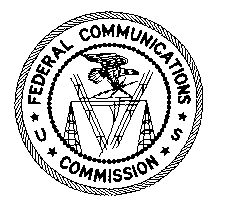 Wireless Telecommunications BureauCompetition and Infrastructure Policy Division445 12th Street, SWWashington, DC  20554June 16, 2016VIA FIRST CLASS MAIL AND EMAILKenneth R. MeyersPresident and Chief Executive OfficerUnited States Cellular Corporation/ Maine RSA No. 18410 West Bryn Mawr Avenue, Suite 700 Chicago, IL 60631-3486 Re: 	VIOLATION OF FCC ENVIRONMENTAL RULES 
Dear Mr. Meyers:This letter pertains to our findings that United States Cellular Corporation (USCC) failed to comply with the Commission’s regulations implementing the National Environmental Policy Act of 1969 (NEPA) and other federal environmental statutes and related licensing rules.  The Wireless Telecommunications Bureau has determined that USCC violated Sections 1.1307, 1.1312, and 24.2 of the Commission’s rules by constructing a tower in Farmington, Maine, without first completing the required historic preservation review.  By this letter, we apprise USCC of the implications of failing to comply with Commission regulations in the future.Regulatory RequirementsUnder the Commission’s rules, an applicant must consider, prior to initiating construction or deployment, whether the facility it proposes to build or use may have a significant effect on the environment.  As part of this review, Section 1.1307(a)(4) of the rules requires applicants to consider, prior to initiating construction or deployment, whether their proposed facilities would affect properties listed or eligible for listing in the National Register of Historic Places.  In considering effects on these properties, Section 1.1307(a)(4) requires applicants to follow the prescribed procedures set forth in the rules of the Advisory Council on Historic Preservation (Advisory Council), as modified by the Nationwide Programmatic Agreement for the Collocation of Wireless Antennas (Collocation Agreement) and the Nationwide Programmatic Agreement Regarding the Section 106 National Historic Preservation Act Review Process (NPA).  These agreements tailor and streamline the review and consultation procedures routinely required by the National Historic Preservation Act of 1966 (NHPA) and the implementing regulations issued by the Advisory Council. USCC’s ConductUSCC has failed to comply with the Commission’s environmental and licensing regulations.  In 2008, it constructed a tower at 376 Titcomb Hill Road in Farmington, Maine, without completing the required historic preservation review process.  In particular, it constructed the tower before the Maine State Historic Preservation Officer had reviewed for adverse effects on historic properties at the site.  In addition, because USCC constructed the tower to provide service under a PCS license, its construction before completing the required historic preservation review constituted a violation of the licensing rules.  Based on the information we have received, we find that USCC violated the Commission’s regulations implementing NEPA and other environmental statutes, including the NHPA, as well as related licensing requirements.  Future violations may result in additional action, including the imposition of monetary penalties, pursuant to the Wireless Telecommunications Bureau’s authority under 47 C.F.R. § 0.111(a)(11) or via referral to the Commission’s Enforcement Bureau.  Furthermore, USCC’s conduct at issue in this letter may provide grounds for an upward adjustment in the amount of a penalty.  Please direct any questions regarding this letter to Erica Rosenberg (erica.rosenberg@fcc.gov, (202) 418-1343).						Sincerely,Jeffrey S. SteinbergDeputy ChiefCompetition and Infrastructure Policy DivisionWireless Telecommunications Bureaucc: Peter Connolly, Counsel, United States Cellular CorporationHolland and Knight800 17th St., NW Suite 1100Washington, DC 20006